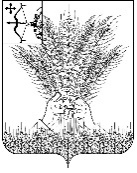 РОССИЙСКАЯ ФЕДЕРАЦИЯДУМА КИКНУРСКОГО МУНИЦИПАЛЬНОГО ОКРУГА КИРОВСКОЙ ОБЛАСТИПЕРВОГО СОЗЫВАРЕШЕНИЕОб утверждении Положения о приватизации имущества муниципального образования Кикнурский муниципальный округ Кировской областиВ соответствии с Гражданским кодексом Российской Федерации, Федеральным законом от 06.10.2003 № 131-ФЗ «Об общих принципах организации местного самоуправления в Российской Федерации», Федеральным законом от 21.12.2001 № 178-ФЗ «О приватизации государственного и муниципального имущества», постановлением Правительства Российской Федерации от 26.12.2005 № 806 «Об утверждении Правил разработки прогнозных планов (программ) приватизации государственного и муниципального имущества и внесении изменений в Правила подготовки и принятия решений об условиях приватизации федерального имущества»,  пунктом 4 статьи 53 Устава муниципального образования Кикнурский муниципальный округ Кировской области, Положением об управлении и распоряжении имуществом муниципального образования Кикнурский муниципальный округ Кировской области, утвержденным решением Думы Кикнурского муниципального округа Кировской области от 25.11.2020 № 5-52 «Об утверждении Положения об управлении и распоряжении имуществом муниципального образования Кикнурский муниципальный округ Кировской области», Дума Кикнурского муниципального округа РЕШИЛА:1. Утвердить Положение о приватизации имущества муниципального образования Кикнурский муниципальный округ Кировской области согласно приложению.2. Настоящее решение подлежит размещению в Сборнике муниципальных правовых актов органов местного самоуправления муниципального образования Кикнурский муниципальный округ Кировской области. 3. Настоящее решение вступает в силу после его официального опубликования (обнародования).Заместитель председателя Думы Кикнурского муниципального округа    А.П. ПрокудинГлава Кикнурскогомуниципального округа    С.Ю. Галкин            Приложение             УТВЕРЖДЕНО            решением Думы Кикнурского            муниципального округа                                                                                                     Кировской области            от  29.11.2021              № 16-165ПОЛОЖЕНИЕо приватизации имущества муниципального образования Кикнурский муниципальный округ Кировской области1 Общие положения1.1. Настоящее Положение о приватизации  имущества муниципального образования Кикнурский муниципальный  округ Кировской области (далее – Положение) разработано в соответствии с Гражданским кодексом Российской Федерации, Бюджетным кодексом Российской Федерации, Федеральным законом от 21.12.2001№ 178-ФЗ «О приватизации государственного и муниципального имущества» (далее – Федеральный закон № 178-ФЗ), Федеральным законом от 06.10.2003 № 131-ФЗ «Об общих принципах организации местного самоуправления в Российской Федерации», постановлением Правительства Российской Федерации от 26.12.2005 № 806 «Об утверждении Правил разработки прогнозных планов (программ) приватизации государственного и муниципального имущества и внесении изменений в Правила подготовки и принятия решений об условиях приватизации федерального имущества», Уставом муниципального образования Кикнурский муниципальный округ Кировской области.1.2. Настоящее Положение регулирует отношения, возникающие при приватизации имущества, находящегося в собственности муниципального образования Кикнурский муниципальный округ Кировской области (далее – муниципальное имущество), и связанные с ними отношения по управлению муниципальным имуществом в пределах полномочий, установленных для органов местного самоуправления законодательством Российской Федерации.  1.3. Понятия, используемые в настоящем Положении, означают следующее: «отчетный год» - год, предшествующий текущему году; «плановый период» - период на который утверждается план (программа) приватизации муниципального имущества.  2. Порядок планирования приватизации муниципального имущества2.1. Планирование приватизации муниципального имущества осуществляется администрацией Кикнурского муниципального округа Кировской области (далее-администрация округа) в лице структурного подразделения администрации округа  - отдела по муниципальному имуществу и земельным ресурсам в соответствии с порядком разработки прогнозных планов (программ) приватизации муниципального имущества, установленным Правительством Российской Федерации, с учетом итогов приватизации муниципального имущества за отчетный год, а также предложений, направленных Думой Кикнурского муниципального округа Кировской области, главой Кикнурского муниципального округа Кировской области, руководителями муниципальных унитарных предприятий, а также акционерных обществ, акции которых находятся в муниципальной собственности, обществ с ограниченной ответственностью, доля в уставных капиталах которых находится в муниципальной собственности, руководителями муниципальных учреждений, руководителями структурных подразделений, иными юридическими лицами и гражданами в администрацию округа не позднее 1 мая. 2.2. Прогнозный план (программа) приватизации муниципального имущества утверждается Думой Кикнурского муниципального округа Кировской области сроком на один год, не позднее 10 рабочих дней до начала планового периода.2.3. План (программа) приватизации муниципального имущества должна содержать:перечни, сгруппированного по видам экономической деятельности, муниципального имущества, приватизация которого планируется в плановом периоде (муниципальных унитарных предприятий, акций акционерных обществ и долей в уставных капиталах обществ с ограниченной ответственностью, находящихся в муниципальной собственности, иного имущества, составляющего казну муниципального образования Кикнурский муниципальный округ Кировской области), с указанием характеристики соответствующего имущества;сведения об акционерных обществах и обществах с ограниченной ответственностью, акции, доли в уставных капиталах которых в соответствии с решением администрации округа, подлежат внесению в уставный капитал иных акционерных обществ;сведения об ином имуществе, составляющем казну муниципального образования Кикнурский муниципальный округ Кировской области, которое подлежит внесению в уставный капитал акционерных обществ;прогноз объемов поступления в бюджет округа в результате исполнения плана (программы) приватизации, рассчитанный в соответствии с общими требованиями к методике прогнозирования поступлений доходов в бюджеты бюджетной системы Российской Федерации и общими требованиями к методике прогнозирования поступлений по источникам финансирования дефицита бюджета, установленными Правительством Российской Федерации.В случае, если план (программа) приватизации принимается на плановый период, превышающий один год, прогноз объемов поступлений от реализации муниципального имущества указывается с разбивкой по годам, Прогнозные показатели поступлений от приватизации имущества ежегодно, не позднее 1 февраля, подлежат корректировке с учетом стоимости имущества, продажа которого завершена, изменений, внесенных в план (программу) приватизации за отчетный период.2.4.При включении муниципального имущества в соответствующие перечни указываются:2.4.1 для муниципальных унитарных предприятий – наименование и место нахождения;2.4.2.для акций акционерных обществ, находящихся в муниципальной собственности – наименование и место нахождения акционерного общества;доля принадлежащих муниципальному образованию акций в общем количестве акций акционерных обществ, если доля акций мене 0,01 процента – количество акций;доля и количество акций, подлежащих приватизации;2.4.3. для долей в уставных капиталах обществ с ограниченной ответственностью, находящихся в муниципальной собственности – наименование и место нахождения общества с ограниченной ответственностью;доля в уставном капитале общества с ограниченной ответственностью, принадлежащая муниципальному образованию и подлежащая приватизации;2.4.4. для иного имущества – наименование, местонахождение, кадастровый номер (для недвижимого имущества) и назначение имущества. В случае если объект иного имущества является объектом культурного наследия, включенным в единый государственный реестр объектов культурного наследия (памятников истории и культуры) народов Российской Федерации, либо объектом речного порта, дополнительно указывается информация об отнесении его к объектам культурного наследия в соответствии с Федеральным законом «Об объектах культурного наследия (памятниках истории и культуры) народов Российской Федерации» либо объектом речного порта.2.5.План (программа) приватизации муниципального имущества размещается в течение 15 дней со дня утверждения Думой Кикнурского муниципального округа Кировской области на официальном сайте в информационно-телекоммуникационной сети «Интернет» в соответствии с требованиями, установленными статьей 15 Федерального закона от 21.12.2001 №178-ФЗ «О приватизации государственного и муниципального имущества».2.6. Администрация округа представляет в Думу Кикнурского муниципального округа Кировской области ежегодный отчет об итогах исполнения плана (программы) приватизации муниципального имущества не позднее 1 марта года, следующего за отчетным, по форме, согласно приложению №1.2.7. Внесение при необходимости изменений в утвержденный план (программу) приватизации муниципального имущества осуществляется в порядке, установленном Правилами разработки прогнозных планов (программ) государственного и муниципального имущества, утвержденных постановлением Правительства Российской Федерации от 26.12.2005 №806 (в редакции постановления Правительства Российской Федерации от 29.12.2020 №2352).2.8.Предложения об исключении муниципального имущества из проекта плана (программы) приватизации муниципального имущества и плана (программы) приватизации муниципального имущества представляются администрацией округа:в отношении муниципальных унитарных предприятий – по форме, согласно приложению №2; в отношении акций акционерных обществ – по форме, согласно приложению №3;в отношении долей в уставных капиталах обществ с ограниченной ответственностью – по форме, согласно приложению №4 в порядке, установленном Правилами разработки прогнозных планов (программ) государственного и муниципального имущества, утвержденных постановлением Правительства Российской Федерации от 26.12.2005 №806 (в редакции постановления Правительства Российской Федерации от 29.12.2020 №2352).3 Порядок принятия решения об условиях приватизациимуниципального имущества3.1. Решение об условиях приватизации муниципального имущества принимается администрацией округа в форме постановления в соответствии с планом (программой) приватизации муниципального имущества.3.2. Подготовка решений об условиях приватизации муниципального имущества осуществляется администрацией округа. способ проверить, ест	н3.3. В решении об условиях приватизации должны содержаться следующие сведения:3.3.1 Наименование имущества и иные, позволяющие его индивидуализировать данные (характеристика имущества).3.3.2. Способ приватизации имущества.3.3.3. Начальная цена имущества, если иное не предусмотрено решением Правительства Российской Федерации, принятым в соответствии с абзацем 16 пункта 1 статьи 6 Федерального закона №178-ФЗ.3.3.4. Срок рассрочки платежа (в случае ее предоставления).3.3.5. Иные необходимые для приватизации имущества сведения.3.3.6. В случае приватизации имущественного комплекса унитарного предприятия решением об условиях приватизации муниципального имущества также утверждаются:состав подлежащего приватизации имущественного комплекса унитарного предприятия, определенный в соответствии со статьей 11 Федерального закона № 178-ФЗ;перечень объектов (в том числе исключительных прав), не подлежащих приватизации в составе имущественного комплекса унитарного предприятия;размер уставного капитала акционерного общества или общества с ограниченной ответственностью, создаваемых посредством преобразования унитарного предприятия;количество, категории и номинальная стоимость акций акционерного общества или номинальная стоимость доли участника общества с ограниченной ответственностью – муниципального образования.3.4. Несостоявшаяся продажа муниципального имущества влечет за собой изменение решения об условиях приватизации этого имущества в части способа приватизации и условий, связанных с указанным способом, либо отмену такого решения.4. Организация продажи муниципального имущества4.1. Организацию продажи муниципального имущества осуществляет администрация округа, которой поручено непосредственно осуществлять приватизацию имущества и выступать продавцом от имени муниципального образования Кикнурский муниципальный округ Кировской области.4.2. Оплата приобретаемого покупателем муниципального имущества производится единовременно, не позднее 10 (десяти) рабочих дней со дня заключения договора купли-продажи.4.3. При предоставлении рассрочки в случае приватизации муниципального имущества в соответствии со статьей 24 Федерального закона № 178-ФЗ оплата производится ежемесячно равными частями.4.4. При уклонении или отказе покупателя от оплаты муниципального имущества в установленный срок на него налагаются пени в размере 1% от суммы платежа за каждый день просрочки, а в случае продажи имущества посредством публичного предложения - в размере 5% от суммы платежа за каждый день просрочки.5. Информационное обеспечение приватизациимуниципального имущества5.1. Прогнозный план (программа) приватизации муниципального имущества, решения об условиях приватизации муниципального имущества, информационные сообщения о продаже муниципального имущества и об итогах его продажи, ежегодный отчет о результатах приватизации муниципального имущества, подлежат опубликованию в установленном порядке на официальном сайте Российской Федерации в сети «Интернет» для размещения информации о проведении торгов, определенном Правительством Российской Федерации, и на официальном сайте муниципального образования Кикнурский муниципальный округ Кировской области в сети «Интернет».5.2. Информационное сообщение о продаже муниципального имущества, об итогах его продажи размещается на сайте продавца муниципального имущества в сети «Интернет».5.3. Информационное сообщение о продаже муниципального имущества подлежит размещению на официальном сайте в сети «Интернет» не менее чем за тридцать дней до дня осуществления продажи указанного имущества.5.4 Решение об условиях приватизации муниципального имущества размещается в открытом доступе на официальном сайте в сети «Интернет» в течение десяти дней со дня принятия такого решения.5.5. Информация о результатах сделок приватизации муниципального имущества подлежит размещению на официальном сайте в сети «Интернет» в течение десяти дней со дня совершения указанных сделок. ________Приложение № 1
к Положению о приватизациимуниципального имуществаОтчет
об итогах исполнения прогнозных планов (программ) приватизации муниципального имущества11 В отношении муниципального имущества субъектом Российской Федерации представляется сводная информация по всем муниципальным образованиям, находящимся на территории субъекта Российской Федерации, в отдельной таблице.2 Реквизиты программ приватизации муниципального имущества не указываются.3 Информация по каждому исключенному объекту, а также основание исключения представляются в сопроводительных материалах.4 Указывается с учетом налога на добавленную стоимость.5 В отношении муниципального имущества не заполняется.6 Малого и среднего предпринимательств                                                                                                  Приложение № 2
                                                                                                       к Положению о приватизации                                                                                                       муниципального имущества                                                                                     Предложение
об исключении муниципального унитарного предприятия из проекта прогнозного плана (программы) приватизации муниципального имущества (прогнозного плана (программы) приватизации муниципального имущества)________________________________________________________________(полное наименование предприятия)I. Характеристика муниципального унитарного предприятия и результатов его хозяйственной деятельности1. Орган местного самоуправления, в ведении которого находитсяпредприятие _____________________________________________________________2. Сокращенное наименование предприятия _________________________________3. ИНН __________________________________________________________________4. Код ОКПО _____________________________________________________________5. Место нахождения _____________________________________________________6. Сведения о государственной регистрации:наименование регистрирующего органа _____________________________________дата регистрации ________________________________________________________регистрационный номер ___________________________________________________7. Сведения об учете в реестре муниципального имущества:дата выдачи свидетельства _______________________________________________реестровый номер ________________________________________________________8. Отрасль (код ОКВЭД 2) ________________________________________________9. Основной вид деятельности ____________________________________________10. Стоимость основных средств на 1 января 20__ г. _______ тыс. рублей11. Финансовые показатели предприятия за 20__ год*(тыс. рублей)1. Выручка (нетто) от продажи продукции (товаров, работ, услуг) (за вычетом налога на добавленную стоимость, акцизов и других обязательных платежей)2. Чистая прибыль (убыток)3. Чистые активы4. Часть прибыли, перечисленная в бюджет округаII. Обоснование органа местного самоуправления нецелесообразности приватизации муниципального унитарного предприятия**Приватизация муниципального унитарного предприятия_________________________________________________________________________                 (полное наименование предприятия)нецелесообразна, поскольку ______________________________________________________________________________________________________________________________Руководитель (заместитель руководителя) _____________________                                               (подпись)* Заполняется на основании данных утвержденной программы деятельности и бухгалтерской отчетности.** Приводится в развернутой форме с указанием необходимости осуществления предприятием хозяйственной деятельности в форме федерального государственного унитарного предприятия:принято решение Президента Российской Федерации и (или) Правительства Российской Федерации о сохранении предприятия в форме муниципального унитарного предприятия (указать соответствующее решение);цели и основные виды (предмет) деятельности муниципального унитарного предприятия, определенные в его уставе (указать), могут быть реализованы именно организацией, функционирующей в форме муниципального унитарного предприятия;приватизация предприятия требует проведения предварительных реорганизационных процедур.При необходимости приводятся иные обоснования.Приложение № 3
к Положению о приватизации муниципального имуществаПредложение
об исключении находящихся в муниципальной собственности акций акционерного общества из проекта прогнозного плана (программы) приватизации муниципального имущества (прогнозного плана (программы) приватизации муниципального имущества)________________________________________________________________(полное наименование акционерного общества)I. Характеристика акционерного общества и результатов его хозяйственной деятельности1. Отрасль (код ОКВЭД 2) ________________________________________________2. Сокращенное наименование акционерного общества _______________________3. ИНН __________________________________________________________________4. Код ОКПО _____________________________________________________________5. Место нахождения _____________________________________________________6. Сведения о государственной регистрации:наименование регистрирующего органа _____________________________________дата регистрации ________________________________________________________регистрационный номер ___________________________________________________7.  Сведения об учете в реестре  муниципальной собственности акций акционерного общества в реестре муниципального имущества:дата выдачи свидетельства _______________________________________________реестровый номер ________________________________________________________8. Основной вид деятельности ____________________________________________9. Величина уставного капитала на 1 января 20__ г. _______ тыс. рублей10. Стоимость основных средств на 1 января 20__ г. ________тыс. рублей11. Перечень организаций, в уставном (складочном) капитале которых доляучастия акционерного общества превышает 25 процентов на 1 января 20__ г.12. Реестродержатель:наименование ____________________________________________________________место нахождения ________________________________________________________13. Структура уставного капитала по состоянию на 1 января 20__ г.1. Номинальная стоимость акции (рублей)2. Количество размещенных акций (штук)3. Количество акций, находящихся в муниципальной собственности (штук)4. Количество объявленных акций (штук)_________________________________________________________________________14. Финансовые показатели акционерного общества за последние 2 года1. Выручка от продажи продукции (товаров,  работ,  услуг)  (за  вычетомналога на добавленную стоимость, акцизов и других обязательных платежей)2. Балансовая прибыль (убыток)3. Чистая прибыль (убыток)15. Дивиденды за последние 2 годаНачисленные на:обыкновенные акциипривилегированные акцииакции, находящиеся в муниципальной собственностиВыплаченные на акции, находящиеся в муниципальной собственности16. Основные показатели баланса акционерного общества по состоянию на  1 января 20__ г.(тыс. рублей)1. Вне оборотные активы2. Оборотные активы3. Капитал и резервы4. Долгосрочные пассивы5. Краткосрочные пассивы6. Валюта баланса7. Чистые активы17. Акции, предлагаемые к приватизации_________________________________________________________________________II. Обоснование органа местного самоуправления нецелесообразности приватизации акций акционерного общества, находящихся в муниципальной собственности*Приватизация акций акционерного общества_________________________________________________________________________              (полное наименование акционерного общества)нецелесообразна, поскольку ______________________________________________Руководитель (заместитель руководителя)                                              (подпись)* Приводится в развернутой форме с указанием необходимости их сохранения в муниципальной собственности:принято решение органа местного самоуправления о сохранении акций акционерного общества в муниципальной собственности (указать соответствующее решение);сохранение акций акционерного общества в муниципальной собственности необходимо в интересах муниципального образования и позволит реализовать цели и основные виды (предметы) деятельности акционерного общества, определенные в его уставе (указать)При необходимости приводятся иные обоснования._________                                                                                                                 Приложение № 4                                                                                                                к Положению о приватизации                                                                                                                 муниципального имуществаПредложение
об исключении находящихся в муниципальной собственности долей в уставном капитале общества с ограниченной ответственностью из проекта прогнозного плана (программы) приватизации муниципального имущества (прогнозного плана (программы) приватизации муниципального имущества)________________________________________________________________
(полное наименование общества с ограниченной ответственностью)I. Характеристика общества с ограниченной ответственностью и результатов его хозяйственной деятельности1. Отрасль (код ОКВЭД 2) ________________________________________________2. Сокращенное наименование общества ____________________________________3. ИНН __________________________________________________________________4. Код ОКПО _____________________________________________________________5. Место нахождения _____________________________________________________6. Сведения о государственной регистрации:наименование регистрирующего органа _____________________________________дата регистрации ________________________________________________________регистрационный номер ___________________________________________________7. Сведения об учете в реестре муниципального имущества долей в уставном капитале общества:дата выдачи свидетельства _______________________________________________реестровый номер ________________________________________________________8. Основной вид деятельности ____________________________________________9. Величина уставного капитала на 1 января 20__ г. _______ тыс. рублей10. Стоимость основных средств на 1 января 20__ г. ________ тыс. рублей11. Перечень организаций, в уставном (складочном) капитале которых доляучастия общества превышает 25 процентов на 1 января 20__ г.12. Финансовые показатели общества за последние 2 года(тыс. рублей)1. Выручка от продажи продукции (товаров, работ, услуг) (за вычетом НДС, акцизов и других обязательных платежей)2. Балансовая прибыль (убыток)3. Чистая прибыль (убыток)13. Основные показатели баланса общества по состоянию на 1 января 20__ г.(тыс. рублей)1. Вне оборотные активы2. Оборотные активы3. Капитал и резервы4. Долгосрочные пассивы5. Краткосрочные пассивы6. Валюта баланса7. Чистые активы14. Доля в уставном капитале, предлагаемая к приватизацииII. Обоснование органом местного самоуправления нецелесообразности приватизации доли в уставном капитале общества с ограниченной ответственностью, находящейся в муниципальной собственности*Приватизация доли в   уставном   капитале   общества   с   ограниченной ответственностью ________________________________________________________                           (полное наименование общества)нецелесообразна, поскольку ______________________________________________Руководитель (заместитель руководителя                                            (подпись)*В развернутой форме с указанием необходимости сохранения доли в уставном капитале общества с ограниченной ответственностью в собственности Российской Федерации приводится одно из следующих обоснований:принято решение Президента Российской Федерации или Правительства Российской Федерации о сохранении доли в уставном капитале общества в собственности Российской Федерации (указать соответствующее решение);сохранение доли в уставном капитале общества в собственности Российской Федерации необходимо в интересах государства и позволит реализовать цели и основные виды (предметы) деятельности общества, определенные в его уставе (указать).__________29.11.2021№16-165пгт Кикнурпгт КикнурРоссийская Федерация, наименование субъекта Российской ФедерацииРеквизиты программы приватизации2 (номер, дата, кем утверждена)Плановые показатели (в соответствии с программой приватизации по состоянию на 31 декабря отчетного года)Плановые показатели (в соответствии с программой приватизации по состоянию на 31 декабря отчетного года)Плановые показатели (в соответствии с программой приватизации по состоянию на 31 декабря отчетного года)Плановые показатели (в соответствии с программой приватизации по состоянию на 31 декабря отчетного года)Фактические показателиФактические показателиФактические показателиФактические показателиФактические показателиФактические показателиФактические показателиФактические показателиФактические показателиФактические показателиФактические показателиФактические показателиФактические показателиФактические показателиФактические показателиФактические показателиФактические показателиФактические показателиФактические показателиРоссийская Федерация, наименование субъекта Российской ФедерацииРеквизиты программы приватизации2 (номер, дата, кем утверждена)хозяйственные общества, ед.унитарные предприятия, ед.иное имущество казны (недвижимое и движимое имущество), едпоступления в бюджет от приватизации всего, тыс. рубколичество хозяйственных обществ, в отношении которых в отчетном году проводились торги, едприватизировано хозяйственных обществ (пакетов акций (долей в уставных капиталах), в том числеприватизировано хозяйственных обществ (пакетов акций (долей в уставных капиталах), в том числеприватизировано хозяйственных обществ (пакетов акций (долей в уставных капиталах), в том числеприватизировано хозяйственных обществ (пакетов акций (долей в уставных капиталах), в том числеприватизировано хозяйственных обществ (пакетов акций (долей в уставных капиталах), в том числеприватизировано хозяйственных обществ (пакетов акций (долей в уставных капиталах), в том числеприватизировано хозяйственных обществ (пакетов акций (долей в уставных капиталах), в том числеприватизировано хозяйственных обществ (пакетов акций (долей в уставных капиталах), в том числеприватизировано хозяйственных обществ (пакетов акций (долей в уставных капиталах), в том числеприватизировано хозяйственных обществ (пакетов акций (долей в уставных капиталах), в том числеприватизировано хозяйственных обществ (пакетов акций (долей в уставных капиталах), в том числеприватизировано хозяйственных обществ (пакетов акций (долей в уставных капиталах), в том числеприватизировано хозяйственных обществ (пакетов акций (долей в уставных капиталах), в том числеприватизировано хозяйственных обществ (пакетов акций (долей в уставных капиталах), в том числеприватизировано хозяйственных обществ (пакетов акций (долей в уставных капиталах), в том числеобщее количество хозяйственных обществ, исключенных из программы приватизации3, единицприватизировано унитарных предприятий, единицобщее количество унитарных предприятий, исключенных из программы приватизации3, единицРоссийская Федерация, наименование субъекта Российской ФедерацииРеквизиты программы приватизации2 (номер, дата, кем утверждена)хозяйственные общества, ед.унитарные предприятия, ед.иное имущество казны (недвижимое и движимое имущество), едпоступления в бюджет от приватизации всего, тыс. рубколичество хозяйственных обществ, в отношении которых в отчетном году проводились торги, една аукционена аукционена аукционепри реализации преимущественно го правапри реализации преимущественно го правапосредством публичного предложенияпосредством публичного предложенияпосредством публичного предложениябез объявления ценыбез объявления ценына конкурсена конкурсена конкурсевнесено в уставный капиталвнесено в уставный капиталобщее количество хозяйственных обществ, исключенных из программы приватизации3, единицприватизировано унитарных предприятий, единицобщее количество унитарных предприятий, исключенных из программы приватизации3, единицРоссийская Федерация, наименование субъекта Российской ФедерацииРеквизиты программы приватизации2 (номер, дата, кем утверждена)хозяйственные общества, ед.унитарные предприятия, ед.иное имущество казны (недвижимое и движимое имущество), едпоступления в бюджет от приватизации всего, тыс. рубколичество хозяйственных обществ, в отношении которых в отчетном году проводились торги, едвсего, ед.сумма начальных цен, тыс. рубсумма цен продажи, тыс. рубвсего, ед.сумма цен продажи, тыс. рубвсего, ед.сумма начальных цен, тыс. рубсумма цен продажи, тыс. руб.всего, ед.сумма цен продажи, тыс. руб.всего, ед.сумма начальных цен, тыс. руб.сумма цен продажи, тыс. руб.всего, ед.общая стоимость внесенного имущества, тыс. рубобщее количество хозяйственных обществ, исключенных из программы приватизации3, единицприватизировано унитарных предприятий, единицобщее количество унитарных предприятий, исключенных из программы приватизации3, единиц1234567891011121314151617181920212223242526В соответствии с программой приватизации на отчетный годФактические показателиФактические показателиФактические показателиФактические показателиФактические показателиФактические показателиФактические показателиФактические показателиФактические показателиФактические показателиФактические показателиФактические показателиФактические показателиФактические показателиФактические показателиФактические показателиПрогноз поступлений по источникам финансирования дефицита бюджета от приватизации имущества, учтенный при формировании бюджета на отчетный год5, тыс. руб.Фактическое исполнение в отчетном году прогноза поступлений по источникам финансирования дефицита бюджета5Фактическое исполнение в отчетном году прогноза поступлений по источникам финансирования дефицита бюджета5Фактическое исполнение в отчетном году прогноза поступлений по источникам финансирования дефицита бюджета5Прогноз поступлений неналоговых доходов бюджета от приватизации имущества, учтенный при формировании бюджета на отчетный год5, тыс. руб.Фактическое исполнение в отчетном году поступлений неналоговых доходов бюджета, полученных от приватизации имущества5Фактическое исполнение в отчетном году поступлений неналоговых доходов бюджета, полученных от приватизации имущества5Фактическое исполнение в отчетном году поступлений неналоговых доходов бюджета, полученных от приватизации имущества5количество объектов иного имущества казны, в отношении которого в отчетном году проводились торги, единицприватизировано объектов недвижимого и движимого имущества, в том числеприватизировано объектов недвижимого и движимого имущества, в том числеприватизировано объектов недвижимого и движимого имущества, в том числеприватизировано объектов недвижимого и движимого имущества, в том числеприватизировано объектов недвижимого и движимого имущества, в том числеприватизировано объектов недвижимого и движимого имущества, в том числеприватизировано объектов недвижимого и движимого имущества, в том числеприватизировано объектов недвижимого и движимого имущества, в том числеприватизировано объектов недвижимого и движимого имущества, в том числеприватизировано объектов недвижимого и движимого имущества, в том числеприватизировано объектов недвижимого и движимого имущества, в том числеприватизировано объектов недвижимого и движимого имущества, в том числеприватизировано объектов недвижимого и движимого имущества, в том числеприватизировано объектов недвижимого и движимого имущества, в том числеприватизировано объектов недвижимого и движимого имущества, в том числеПрогноз поступлений по источникам финансирования дефицита бюджета от приватизации имущества, учтенный при формировании бюджета на отчетный год5, тыс. руб.Фактическое исполнение в отчетном году прогноза поступлений по источникам финансирования дефицита бюджета5Фактическое исполнение в отчетном году прогноза поступлений по источникам финансирования дефицита бюджета5Фактическое исполнение в отчетном году прогноза поступлений по источникам финансирования дефицита бюджета5Прогноз поступлений неналоговых доходов бюджета от приватизации имущества, учтенный при формировании бюджета на отчетный год5, тыс. руб.Фактическое исполнение в отчетном году поступлений неналоговых доходов бюджета, полученных от приватизации имущества5Фактическое исполнение в отчетном году поступлений неналоговых доходов бюджета, полученных от приватизации имущества5Фактическое исполнение в отчетном году поступлений неналоговых доходов бюджета, полученных от приватизации имущества5количество объектов иного имущества казны, в отношении которого в отчетном году проводились торги, единицна аукционена аукционена аукционепри реализации преимущественного права субъектами МСП6при реализации преимущественного права субъектами МСП6посредством публичного предложенияпосредством публичного предложенияпосредством публичного предложениябез объявления ценыбез объявления ценына конкурсена конкурсена конкурсевнесено в уставный капиталвнесено в уставный капиталПрогноз поступлений по источникам финансирования дефицита бюджета от приватизации имущества, учтенный при формировании бюджета на отчетный год5, тыс. руб.всего, тыс. руб.от имущества, приватизированного в отчетном году, тыс. руб.от имущества, приватизированного в году, предшествующем отчетному, тыс. руб.Прогноз поступлений неналоговых доходов бюджета от приватизации имущества, учтенный при формировании бюджета на отчетный год5, тыс. руб.всего, тыс. руб.от имущества, приватизированного в отчетном году, тыс. руб.от имущества, приватизированного в году, предшествующем отчетному, тыс. руб.количество объектов иного имущества казны, в отношении которого в отчетном году проводились торги, единицвсего, ед.сумма начальных цен, тыс. руб.сумма цен продажи4, тыс. руб.всего, ед.сумма цен продажи4, тыс. руб.всего, ед.сумма начальных цен, тыс. руб.сумма цен продажи4, тыс. руб.всего, ед.сумма цен продажи4, тыс. руб.всего, ед.сумма начальных цен, тыс. руб.сумма цен продажи4, тыс. руб.всего, ед.общая стоимость внесенного имущества, тыс. руб.Прогноз поступлений по источникам финансирования дефицита бюджета от приватизации имущества, учтенный при формировании бюджета на отчетный год5, тыс. руб.всего, тыс. руб.от имущества, приватизированного в отчетном году, тыс. руб.от имущества, приватизированного в году, предшествующем отчетному, тыс. руб.Прогноз поступлений неналоговых доходов бюджета от приватизации имущества, учтенный при формировании бюджета на отчетный год5, тыс. руб.всего, тыс. руб.от имущества, приватизированного в отчетном году, тыс. руб.от имущества, приватизированного в году, предшествующем отчетному, тыс. руб.272829303132333435363738394041424344454647484950Наименование показателяУтвержденный в составе программы деятельностиФактически достигнутый(тыс. рублей)(тыс. рублей)(тыс. рублей)Доля (процентов)Стоимость (тыс. рублей)1.2.3.(тыс. рублей)(тыс. рублей)(тыс. рублей)20__ год 20__ год(тыс. рублей)(тыс. рублей)(тыс. рублей)20__ год 20__ годТип акций (обыкновенные, привилегированные)Количество акций (штук)Суммарная номинальная стоимость акций (тыс. рублей)Доля акций в общем количестве акций (процентов)Доля акций в общем количестве голосующих акций (процентов)1.2.(тыс. рублей)(тыс. рублей)(тыс. рублей)Доля (процентов)Стоимость (тыс. рублей)1.2.3.20__ год 20__ год